Урок № 10Тема урока: «Потребности человека»Цели урока: обеспечить усвоение наиболее распространенных подходов к изучению человеческих потребностей,  познакомить с классификацией Маслоу, развивать умения работать с дополнительным материалом, помочь развивать интерес к изучаемому курсу.Понятийный аппарат: потребности, духовность, культурные ценности, Оборудование:презентация по теме План урока: 1. Оргмомент2. Актуализация субъективного опыта учащихсяЧто нужно современному человеку?А)Учитель предлагает ученикам ответить на вопрос: «Что нужно современному человеку в повседневной жизни?» и проранжировать свои ответы по степени значимости. Ответы заслушиваются и записываются на доске в три колонки:Учитель подводит итог дискуссии и просит учеников дать определение слову «потребности». Мнения заслушиваются, определение «потребности» записывается в тетрадь. (Например: потребности - это все то, в чем нуждается человек и без чего трудно или невозможно жить.)3. Этап изучения нового материала. Работа с презентацией.А)Рассматривание понятия «потребность».В психологии проблема потребностей более внимательно стала изучаться в первой четверти XX века.Л. Брентано рассматривает потребность как любое негативное чувство, которое индивид старается устранить.Многие ученые пытались объяснить природу потребностей:Д. Н. Узнадзе - потребность как нужда;В. Г. Лежнев - потребность как предмет удовлетворения нужды;В. С. Магун - потребность как отсутствие блага, как ценность;Б. Ф. Ломов, Д. А. Леонтьев - потребность как необходимость;И. А. Джидарьян, П. А. Рудик - потребность как состояние напряжения;Й. Шванцер - потребность как системная реакция;Б. Ф. Поршнев - потребность как исходное противоречие между реальным и необходимым, должным и сущным.Но, несмотря на разнообразие мнений, авторы сходятся в том, что потребности являются источником активности индивида. -По схемам 1,2 расскажите о функциях потребностей.   Б)  Работа по учебнику.Функции потребностей   Целеполагания- обусловлена системой смысловых образований   Побуждения- системой ценностных образований личностиПотребности вызывают у человека стремление действовать, предпринимать меры по устранению негативных состояний  дискомфорта.'Удовлетворение потребности ведет к снятию напряжения, равновесию и самозащите.Но существуют и ненасыщаемые потребности. К таким потребностям Л. И. Божович относит игру, а А. Маслоу - потребность в развитии, совершенствовании.3. Виды потребностей и способы их удовлетворения. Анализ схемы.Учитель обсуждает с учащимися, как можно классифицировать потребности человека. Он информирует о типологии потребностей, принятой в экономической науке, и в виде схемы изображает ее на доске:Потребности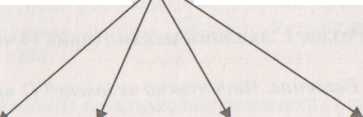 Материальные	Духовные       Социальные         СпецифическиеФизиологическое и психологическое развитие человека, совершенствование его как личности определяет развитие, видоизменение и его потребностей.Иерархия потребностей ( по  А.Маслоу)физиологические ( пища, сон, движение)экзистенциальные ( в безопасности)социальные ( дружба, любовь)престижные ( уважение)духовные ( самореализация)5.). Первичное закрепление материала.Какие материальные и духовные потребности вам знакомы?Как можно определить социальные потребности?Что называют специфическими потребностями? Все ли эти потребности обусловлены жизнью человека? Какие из них не являются жизненно важными?•	Учитель предлагает подобрать примеры к каждому виду предложенных потребностей, которые также фиксируются на доске.6. ) Подведение итога урока.- Как человек может удовлетворить свои потребности?7) Домашнее задание:Т. 6, письменный ответ на вопрос: «Может ли человечество полностью удовлетворить свои потребности?».Очень нужноНужноНе очень нужноФункции потребностейФункции потребностейФункции потребностейФункции потребностейФункции потребностей\\физиологическаяфизиологическаяфизиологическаяпсихологическаяпсихологическаяпсихологическая